  LE 29 MARS 2014, SOYEZ LES BIENVENUS A PARTIR DE 18H30          LE 29 MARS 2014, SOYEZ LES BIENVENUS A PARTIR DE 18H30 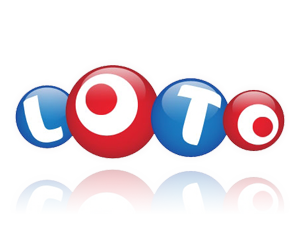 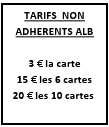 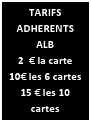                             DE L’ALB                                                                                    DE L’ALB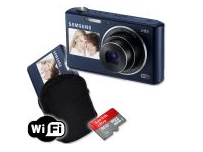 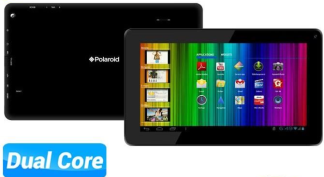 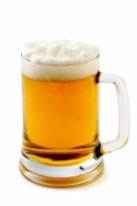 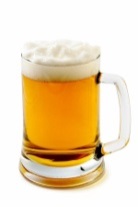 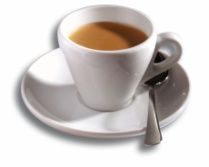 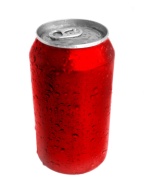 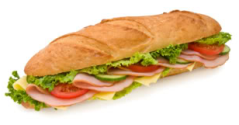 BULLETIN REPONSE (à rendre avant le 20 mars 2014)                             BULLETIN REPONSE (à rendre avant le 20 mars 2014)Nom(s) :                              Prénom(s) :                                                Nom(s) :                              Prénom(s) :       Nombre de personnes qui viendront s’amuser un max                   Nombre de personnes qui viendront s’amuser un max(comme chaque année) !!!!                                                                                             (comme chaque année) !!!!  Nombre de succulents sandwichs à prévoir :                                                       Nombre de succulents sandwichs à prévoir :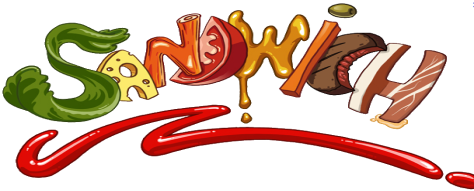                                                                      Thon, crudités                                                                                                              Thon, crudités                                                                  Poulet, crudités                                                                                                           Poulet, crudités                                                                   Jambon beurre                                                                                                            Jambon beurre